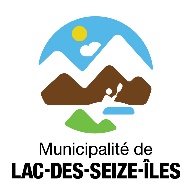 Séance ordinaire du Conseil de la Municipalité de Lac-des-Seize-Îles, tenue le 12 décembre 2019 à 19h30 en la salle du Conseil, sise au 47, rue de l'Église, Lac-des-Seize-Îles.ORDRE DU JOUR